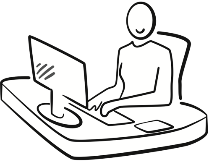 Individueller Hilfeplan (IHP)für ambulante Begleitung im ersten ArbeitsmarktWas ist ein individueller Hilfeplan (IHP)? Und was wollen wir damit erreichen?Der Individuelle Hilfeplan (IHP) ist ein Instrument um Ihren persönlichen Unterstützungsbedarf zu ermitteln.Sie stehen beim IHP als Expert*in Ihrer eigenen Lebenssituation im Zentrum.Sie definieren Ihre persönlichen Ziele und machen eine Einschätzung Ihrer aktuellen Lebenssituation. Bei Bedarf können Sie sich dabei von einer Vertrauensperson unterstützen lassen.Aus Ihren Zielen leiten Sie gemeinsam mit weiteren am IHP beteiligten Personen (z.B. Arbeitgeber) konkrete Handlungsziele ab. Zudem versuchen Sie die dafür notwendigen Leistungen abzuschätzen.Im Anschluss ermittelt die Abklärung individuelle Unterstützung (AIU) die Stunden an benötigten Leistungen.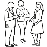 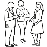 Wer unterstützt mich beim Ausfüllen des IHP?Unterstützung erhalten Sie bei den Beratungsstellen der Pro Infirmis oder einer von Ihnen selbst gewählten Vertrauensperson (z.B. Angehörige, Beistand, Bezugsperson).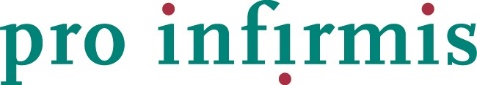 Tel. 058 775 10 50ag.so@proinfirmis.ch 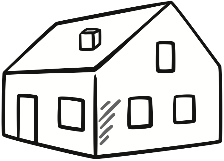 Individueller Hilfeplan (IHP)für ambulante Begleitung im ersten Arbeitsmarkt1. Angaben zur antragsstellenden Person	13-stellige Zahl / siehe z.B. Krankenkassenkarte2. Dies ist ein	Erst-IHP (Ich habe bisher noch nie einen IHP ausgefüllt)	Folge-IHP (Ich habe bereits einen IHP ausgefüllt und Unterstützung beansprucht)3. Für welchen Zeitraum wird dieser IHP ausgefüllt?Wann möchten Sie mit den Massnahmen beginnen und wie lange sollen diese dauern? Ein IHP kann auf maximal drei Jahre ausgelegt werden. 	TT.MM.JJJJ	TT.MM.JJJJ4. Am IHP beteiligte PersonenAn diesem Hilfeplan sind verschiedene Personen beteiligt. Damit immer klar ist, von wem gerade eine Beteiligung verlangt wird, helfen uns diese Grafiken:5. 	Möchten Sie Ihre Situation selber einschätzen oder benötigen Sie die Unter-	stützung einer Vertrauensperson?	Ich kann meine Situation selber einschätzen und die Fragen ohne Hilfe beantworten	Ich werde von einer Vertrauensperson unterstützt, meine Sicht wird jedoch 1:1 wiedergegeben	Die Fragen werden stellvertretend von einer Vertrauensperson beantwortet. Ich bin aus folgenden Gründen dazu nicht in der Lage: 6. Angaben zu den beteiligten Personen6.1 Vertrauensperson 	z.B. Mutter/Vater, Sohn/Tochter, Bezugsperson, Beratungsstelle usw.6.2 Verfasser/in Fremdeinschätzung	z.B. Fachperson aus Einrichtung, Betreuungsperson, Mutter/Vater, Sohn/Tochter, usw.6.3 Sonstige am IHP beteiligte Person	z.B. Beistand / Beiständin, Beratungsstelle, Arbeitgeber*in usw.6.4 Sonstige am IHP beteiligte Person	z.B. Beistand / Beiständin, Beratungsstelle, Arbeitgeber*in  usw.7. 	Persönliche Ziele7.1 	Was und wo ich arbeiten will7.2 	Wie ich mit anderen Menschen zusammenarbeiten will 7.3 	Wie ich den Arbeitsweg bestreiten will	Alleine oder in Begleitung, mit dem Auto, Velo, zu Fuss, mit öffentlichen Verkehrsmitteln usw.7.4 	Was mir sonst noch sehr wichtig ist	Hier können Sie alles aufschreiben, was Sie bisher nicht genannt haben und was Ihnen sonst noch wichtig 	ist. 8. 	Betrachtung Ihrer aktuellen Lebenssituation 8.1 	Wie und wo ich jetzt arbeite	Beschreibung Ihrer aktuellen Situation	Ergänzende Fremdeinschätzung	Fakten, Rahmenbedingungen und Sachverhalte, die im konkreten Einzelfall von Bedeutung sind8.2 	Welche Arbeiten ich selbständig verrichten kann	Ergänzende Fremdeinschätzung8.3 	Wer oder was mir schon jetzt bei der Arbeit hilft	Gibt es Menschen oder Hilfsmittel (z.B. Rollstuhl, technische Hilfsmittel), die Ihnen aktuell helfen? 	Ergänzende Fremdeinschätzung8.4 	Was ich nur mit Unterstützung machen kann	Welche Einschränkungen haben Sie im Alltag? Wo benötigen Sie Unterstützung?	Ergänzende Fremdeinschätzung	Beeinträchtigung der Aktivitäten, z.B. Lernen und Wissensanwendung, Kommunikation, Mobilität, Selbst-	versorgung, soziale Kontakte usw.8.5 	Wer oder was mich daran hindert, einer Arbeit nachzugehen	Fehlen Ihnen Hilfsmittel?	Gibt es besondere Gegebenheiten in Ihrer Umgebung, die Sie behindern (z.B. keine guten 	Busverbindungen)	Gibt es Menschen, die Sie hindern, so zu arbeiten, wie Sie dies möchten?	Ergänzende Fremdeinschätzung8.6 	Was weiter wichtig ist, um mich oder meine Situation zu verstehenGibt es Punkte, die wichtig sind, um Sie und Ihre Situation zu verstehen? z.B. bisherige Erfahrungen, persönliche Eigenschaften, Arbeitsweise, Arbeitspensum; kurze Darstellung des Lebenslaufes	Ergänzende Fremdeinschätzung8.7 Wie ich meine Selbständigkeit in Bezug auf das Arbeiten im ersten Arbeitsmarkt einschätzeAn dieser Stelle geht es um eine ergänzende Einschätzung Ihres Selbständigkeitsgrades in einzelnen Bereichen des täglichen Lebens. Diese Angaben helfen uns später konkrete Massnahmen zu definieren. Grad der Selbständigkeit1. Selbstständig (kann ich alleine)2. Anleitung (kann ich nur mit Unterstützung) 3. Übernahme durch Dritte (macht jemand für mich)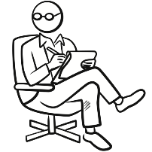 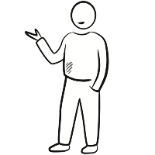 9. 	Zielüberprüfung (nur bei Folge-IHP)10. Planung11. Notwendige Leistungen12. Erläuterung und UnterschriftIch bin darüber informiert, dass die im individuellen Hilfeplan erhobenen personenbezogenen Daten ausschliesslich zur Ermittlung des individuellen Unterstützungsbedarfs und der erforderlichen Leistungen verwendet werden.Ich bestätige, dass sämtliche Angaben in diesem Formular wahrheitsgetreu und vollständig sind. Antragsstellende Persongesetzliche Vertretung falls notwendig (Beistand, Eltern, Vormund)Verfasser/in der FremdeinschätzungWeiteres Vorgehen:Kontrollieren Sie, ob der IHP vollständig ausgefüllt und unterschrieben wurde.Erstellen Sie für sich eine Kopie des IHP.Schicken Sie den IHP an folgende Adresse:	Abklärung individuelle Unterstützung	SVA Aargau	Bahnhofplatz 3C	5001 Aarau	Oder schicken Sie ihn via Email an aiu@sva-ag.chBei Fragen stehen wir Ihnen gerne unter der Nr. 062 837 89 61 zur Verfügung. 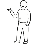 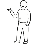 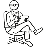 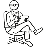 NameVornameTelefon-Nr.EmailSozialversicherungs-Nummer 756.Dieser IHP wird ausgefüllt für den Zeitraum von bis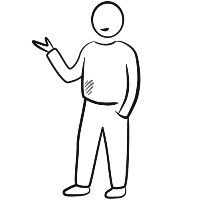 SelbsteinschätzungDiese Fragen sind ausschliesslich aus der Perspektive der antragsstellenden Person zu beantworten. Sie soll die Fragen so gut wie möglich selber beantworten. Bei Bedarf kann sie sich dabei von einer selbst gewählten Vertrauensperson unterstützen lassen. Nur in begründeten Fällen ist ein stellvertretendes Ausfüllen durch die Vertrauensperson möglich. Eine Vertrauensperson kann z.B. ein Angehöriger, Bezugsperson aus einer Einrichtung oder jemand von der Beratungsstelle Pro Infirmis sein. 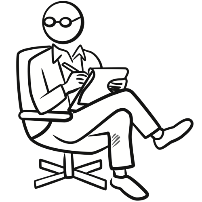 FremdeinschätzungFalls in der Antwort der antragstellenden Person wichtige Informationen fehlen, werden diese von einer Person aus dem betreuenden Umfeld unvoreingenommen ergänzt. Die Fremdeinschätzung kann z.B. von einer Fachperson aus einer Einrichtung, Sozialarbeitende, gesetzliche Vertretung, Angehörige oder Mitarbeitende einer Beratungsstelle eingebracht werden. Die antragstellende Person kann die fremdeinschätzende Person selbst bestimmen. Sie kann auch von der Vertrauensperson ausgefüllt werden, solange diese die Selbsteinschätzung nicht stellvertretend ausgefüllt hat. 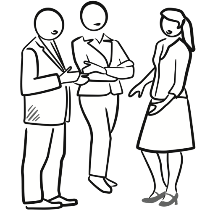 Gemeinsame PlanungBei einem gemeinsamen Gespräch der am IHP beteiligten Personen werden die Handlungsziele formuliert und daraus die konkreten Massnahmen und Leistungen definiert. Daran kann z.B. die antragstellende Person, Arbeitgeber*in, Mitarbeiter*in der Beratungsstelle Pro Infirmis als Vertrauensperson und eine Fachperson als Fremdeinschätzung beteiligt sein. NameTelefon-Nr.VornameEmail BezugNameTelefon-Nr.VornameEmail BezugNameTelefon-Nr.VornameEmail BezugNameTelefon-Nr.VornameEmail BezugHier geht es um Ihre eigenen Vorstellungen im Bezug aufs Arbeiten.Sie äußern dabei Ihre eigenen Wünsche und Ziele.Sie oder die Person, die Ihnen hilft, schreibt Ihre Wünsche und Ziele so auf, wie Sie diese sagen.Die Person, die Ihnen hilft, schreibt ihre eigene Meinung dazu nicht auf.Wenn Sie keine eigenen Angaben machen können, kann die Vertrauensperson, die Ihnen hilft, stellvertretende Äußerungen aufschreiben (siehe Punkt 5).Aus Ihren persönlichen Zielen werden schliesslich die Leitziele des Hilfeplans abgeleitet. Sie machen somit eine grundsätzliche Ausrichtung der Gesamtplanung erkennbar. An dieser Stelle beschreiben Sie ausführlicher, was für Sie und für Ihre weiteren Planungen wichtig ist. Sie können hier aufschreiben, was hilfreich für Sie ist, so zu arbeiten, wie Sie das möchten. Sie können auch aufschreiben, was Sie hindert, jetzt so zu arbeiten, wie Sie das möchten.SelbsteinschätzungSelbsteinschätzungSelbsteinschätzungFremdeinschätzungFremdeinschätzungFremdeinschätzungGrad der Selbständigkeit123123Bewältigung des Arbeitswegesz.B. Nutzung öffentlicher Verkehrsmittel oder eigener FahrzeugeZuverlässigkeitz.B. Einhalten von Abmachungen, Arbeitszeiten und RegelnArbeiten ausführenz.B. Arbeiten im angestrebten Tätigkeitsgebiet effektiv ausführenAlltägliche Lebensverrichtungenz.B. An- und Auskleiden, Aufstehen/Absitzen, Essen und Trinken, Gang aufs WC, MobilitätBedürfnisse äussernz.B. Gespräche mit Arbeitskolleg*innen oder der vorgesetzten PersonEine Zielüberprüfung findet nur bei einem Folge-IHP statt. Bei einem Erst-IHP kann diese Seite leer gelassen werden. Hier wird überprüft, ob die beim letzten IHP festgelegten Ziele erreicht worden sind. Ziele, die nicht erreicht worden sind, können auch weitergeführt werden. Wichtig: Die Zielüberprüfung stellt keine Kontrolle dar, die einen direkten Einfluss auf die Leistungen der Person mit Behinderung hat. Vielmehr soll es die Definition der neuen Ziele und Massnahmen unterstützen. GesamtbeurteilungNr.Ziele gemäss letztem IHPErreichtTeilweise erreichtNicht erreichtWie kam es zu diesem Ergebnis? Was hat geholfen? Was hat nicht oder weniger gut geholfen?Hier ist nicht nur die Hilfe durch Fachpersonen bzw. nicht qualifizierte Personen gemeint, sondern auch Ereignisse und Einflüsse, die nicht geplant waren.Um das Leitziel des Arbeitens im ersten Arbeitsmarkt zu erreichen, werden gemeinsam maximal sechs Handlungsziele definiert. Damit der Erfolg der Ziele später auch gemessen werden kann, sind diese nach den SMART-Kriterien zu formulieren:Spezifisch: 	Ziele müssen konkret, eindeutig und präzise sein. Messbar: 	Ziele müssen so formuliert werden, dass überprüfbar ist, ob sie erreicht wurden oder nicht. Attraktiv: 	Die formulierten Ziele müssen für die Person mit Behinderung attraktiv und akzeptiert sein. Realistisch: 	Ziele sind so zu formulieren, dass diese auch erreicht werden können. Terminiert: 	Die Ziele sollen innerhalb eines definierten Zeitraums erreichbar sein. Leit- und Handlungsziele können sich auf eine Veränderung der Situation beziehen (Änderungsziel), müssen es aber nicht. Soll die aktuelle Lebenssituation genauso weitergeführt werden, gilt dies als gleichwertiges Ziel (Erhaltungsziel). Bei jedem Ziel muss angegeben werden, bis wann dieses erreicht werden soll. Dieses Datum muss innerhalb des Planungszeitraums des IHP liegen, d.h. maximal drei Jahre in der Zukunft. Wenn bereits eine Vorstellung darüber besteht, wer diese Massnahmen erbringen kann, ist dies ebenfalls in der Planung festzuhalten, ansonsten wird diese Spalte frei gelassen. Nr.Was soll zukünftig konkret erreicht werden? (Handlungsziele)Bis wann?TT.MM.JJJJWas soll getan werden, um die Ziele zu erreichen? (Massnahmen)Wer soll das tun?Wo soll das gemacht werden?Die Übersetzung der geplanten Massnahmen in entsprechende Leistungen ist der letzte Schritt im IHP. Hier werden alle bisher bereits erbrachten und alle zukünftig notwendigen Leistungen aufgeführt. Dies geschieht wiederum im Dialog aller beteiligten Personen, die beim Ausfüllen des IHP geholfen haben. Die Nummerierung wird von der Planung (Punkt 10) übernommen. Die Tageszeit erfasst, wann die Leistung erbracht werden soll (Tag oder Nacht). Bei der Personalleistung unterscheidet man zwischen:Fachpersonal: Diese Leistungen müssen von einer Person mit einer anerkannten Ausbildung erbracht werden. Dies betrifft insbesondere Betreuungsleistungen, welche eine Anleitung, Information oder Beratung umfassen. Nicht qualifiziertes Personal: Diese Leistungen können auch von Personen ohne anerkannte Ausbildung (z.B. durch den Arbeitgeber) erbracht werden. Dies betrifft vor allem Unterstützungsleistungen, bei welchen die Betreuungsperson stellvertretende oder begleitende Tätigkeiten übernimmt. TageszeitTageszeitPersonalleistungPersonalleistungUmfang in Stunden und Minuten pro WocheName und Adresse des LeistungserbringersNr.Tag6-22 UhrNacht22-6 UhrFach-personalNicht qualifiziertes PersonalUmfang in Stunden und Minuten pro WocheName und Adresse des LeistungserbringersTageszeitTageszeitPersonalleistungPersonalleistungUmfang in Stunden und Minuten pro WocheName und Adresse des LeistungserbringersNr.Tag6-22 UhrNacht22-6 UhrFach-personalNicht qualifiziertes PersonalUmfang in Stunden und Minuten pro WocheName und Adresse des LeistungserbringersNameVornameDatumUnterschriftNameVornameDatumUnterschriftNameVornameDatumUnterschrift